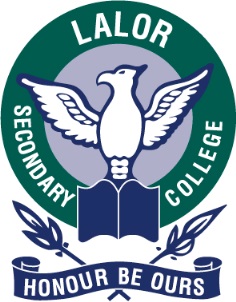 STUDENT RESOURCES AND ELECTIVES 2019(Reviewed annually and subject to change)The Student resource charge is used at the College to cover the costs of and include provision of the following:School diarySchool photographs (Class and individual portraits)School magazine “Milpera”Library facilitiesID CardLockersCareers InformationInformation technology resourcesInitial Printing Credit for every studentThe School Council has made every effort in recent years to keep the charges as low as possible and at the present time they are:Parents are expected to ensure that students have all the required textbooks and stationery as listed in the year level booklists.All monies are to be paid at the General Office.SUBJECT FEES 2019(Reviewed annually and subject to change)In addition to the student resource charges the following subjects will attract a compulsory subject fee.SUBJECT FEES 2019(Reviewed annually and subject to change)In addition to the student resource charges the following subjects will attract a compulsory Subject fee.Year 7$165.008$165.009$165.0010$165.0011$175.0012$175.00Year 7Art$10.00Design Technology$15.00Food Technology$45.00Year 8Art$10.00Design Technology$15.00Food Technology$45.00Year 92D Art$15.003D Art$15.00Advance$100.00Applied Maths$15.00Architecture & Industrial Design$15.00Art in Fashion $15.00Cake Decorating                       $120.00Creative Metal Work$15.00Dance$20.00Design & Technology – Product$30.00Design & Technology – Game Design$40.00Drama$20.00Explore$10.00Film & Television$20.00Forensic Science$15.00Visual Communication & Design$15.00World of Food$55.00Year 10Architecture & Industrial Design$20.00$20.00Bike Education$70.00$70.00Dance$20.00$20.00Design & Technology$35.00$35.00Drama$20.00$20.00Electronics$15.00$15.00Food & Technology$55.00$55.00Health & Phys. Ed – Lifestyle & Fitness$70.00$70.00Health & Phys. Ed – Sport & Recreation $130.00 $130.00Health & Phys. Ed - Strength & Conditioning$60.00$60.00Intro to Hospitality$45.00$45.00Media$20.00$20.00Music$10.00$10.00Photography$25.00$25.00Studio Arts$20.00$20.00The Commissioned Artist$20.00$20.00Theatre Studies$20.00$20.00Visual Communication & Design   $20.00   $20.00Year 11Design Technology (Wood) $100.00  $100.00 Media$40.00    $40.00    Studio Art $80.00 $80.00Technological Design Development (Food)$150.00$150.00Visual Communication & Design$60.00    $60.00    Year 12Design Technology (Wood)Design Technology (Wood)$100.00    MediaMedia$40.00    Studio ArtStudio Art$80.00    Technological Design Development (Food)Technological Design Development (Food)$150.00    Visual Communication & DesignVisual Communication & Design$60.00    